Česká odborná společnost klinické farmacie 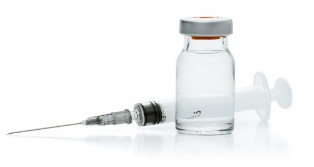 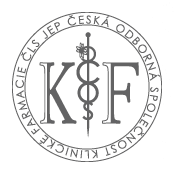 ČLS JEPPracovní skupina pro ředění a podávání léčivNávod k tabulce ředění a podávání léčivverze 0.3., 20. 2. 2024 Tabulka ředění a podávání léčiv (verze 0.5_14052020) obsahuje informace čerpané ze Souhrnu údajů o přípravku (SPC) registrovaných v ČR.Je-li rámeček v tabulce proškrtnut (-), SPC se k danému nevyjadřuje, informace zde nejsou jednoznačně uvedeny.Záhlaví tabulky:Název léčivé látkyabecední řazenínázvy solí jsou v tabulce uvedeny latinsky – např.:kalium chlorid – chlorid draselnýmagnesium sulfát – síran hořečnatýnatrium chlorid – chlorid sodnývýj. natrium hydrogenfosfát – preparát Ardeaelytosol ConcentrataNatriumhydrogenfosfát 8.7% inf cnc sol (složení: dihydrát dinatrium-edetátu, dihydrát dihydrogenfosforečnanu sodného, dodekahydráthydrogenfosforečnanu sodného) a vápenaté soli – uváděny jako „kalcium“ (lat. calcium)názvy vitaminů jsou v tabulce označeny obecně, tj. vitamin C, K, aj.Název léčivého přípravkutj. konkrétní název léčivého přípravku, pro který jsou data o ředění a podávání zpracována.Bolusvyjadřuje, zda lze daný léčivý přípravek podat bolusově;a to buď intravenózně (i.v.), intramuskulárně (i.m.), subkutánně (s.c.), či epidurálně (epid.);pokud je léčivý přípravek vyroben jako roztok k okamžitému použití, tzv. „ready to use“, je v tabulce označen „RTU“.Roztoky pro přípravu infuzíbyly vybrány 2 běžně dostupné/používané roztoky – fyziologický roztok (FR), 5% glukóza (G5%). Postup rekonstituce a ředěníobsahuje informace o způsobu, jakým způsobem léčivý přípravek připravit, aby mohl být podáván v injekční nebo infuzní formě;u vybraných léčivých přípravků je uvedena i konečná koncentrace roztoku, pokud je uvedena v SPC.Délka podávánízvlášť uvedené injekční a infuzní podání.Stabilitazveřejněna data o chemické (CHS), fyzikální (FS) a mikrobiologické stabilitě (MS).Off-label informace, poznámkyu vybraných léčivých přípravků přidána informace, zda je nutné naředěný roztok „chránit před světlem“ (např. Ketonal inj sol), či pozor na použití některých materiálů (sety, obaly), se kterými jsou daná léčiva nekompatibilní (např. Rivotril inj sol, Isoket inf sol);poznámky o nekompatibilitě s některými ionty je navíc uvedena u ceftriaxonu a natrium hydrogenfosfátu;informace o stabilitě naředěných infúzí u vybraných léčivých přípravků (informace od MAH);informace o kompatibilitách s nosným roztokem u vybraných léčivých přípravků (výsledky rešerší pracovní skupiny).Datum revize textudatum poslední revize SPC (bod 10), ke kterému se vztahují uvedená data.Aktualizace: 20. 02. 2024